Российская Федерация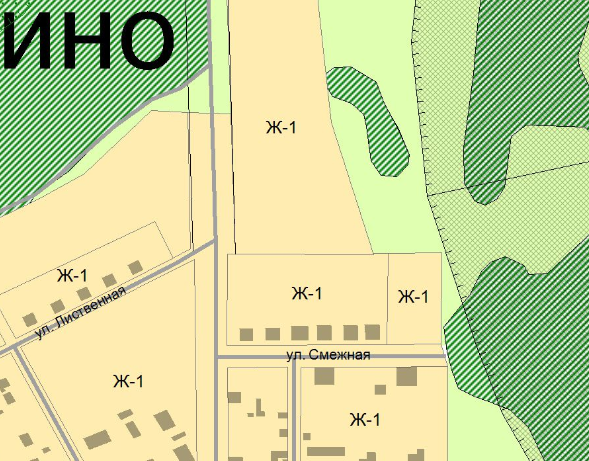 Курганская областьАдминистрация Кетовского районаОТДЕЛ АРХИТЕКТУРЫ И ГРАДОСТРОИТЕЛЬСТВАПо предоставлению сведенийиз информационной системы  обеспечения градостроительной деятельности (ИСОГД)Сведения из информационной системы обеспечения градостроительной деятельности (ИСОГД) для земельного участка с кадастровым номером 45:08:031701:1143 расположенного по адресу: Курганская область, Кетовский район, с. Каширино, ул. Ленина, уч. 46 сообщаем:Информация о градостроительном регламенте либо требованиях к назначению, параметрам и размещению объекта капитального строительства на земельном участке, на который действие градостроительного регламента не распространяется или для которого градостроительный регламент не устанавливается.Установлен градостроительный регламент.  Земельный участок находится в территориальной зоне индивидуальной и малоэтажной многоквартирной застройки (Ж-1),Из правил землепользования и застройки Каширинского сельсовета Кетовского района Курганской области:	Статья70.Ограниченияпоэкологическимисанитарно-эпидемиологическимусловиямОграничения	использования	земельных	участков	и	иных	объектов недвижимости, расположенных в санитарно-защитных зонах, водоохранных зонах установлены в соответствии с нормативными инормативно-правовыми актами Российской федерации, Курганской области.Описание установленных ограничений по экологическим и санитарно-эпидемиологическим условиям отражено в статье 74 Настоящих Правил.Статья 72. Градостроительные регламенты жилой зоныЖ-1. Зона индивидуальной и малоэтажной многоквартирной застройки1. Жилые зоны предназначены для застройки многоквартирными жилыми домами до 3-хэтажей, индивидуальными жилыми домами с приусадебными земельными участками, а также для жилой застройки иных видов.В жилых зонах размещаются объекты социального и культурно-бытового обслуживаниянаселения, допускается строительство иных объектов, для которых не требуется установление санитарно-защитных зон и деятельность которых не оказывает вредного воздействия на окружающую среду.Зона застройки индивидуальными и малоэтажными жилыми домами выделена дляобеспечения правовых условий формирования кварталов поселений комфортного жилья со средней и низкой плотностью застройки посредством преимущественного размещения отдельно стоящих одноквартирных домов, блокированных двухквартирных и блокированных многоквартирных домов.2. Основные виды разрешенного использования земельных участков и объектов капитального строительства:1) отдельно стоящие жилые дома с приусадебными участками, предназначенные дляпроживания одной или двух семей;2) жилые дома блокированной застройки (жилые дома, состоящие из нескольких блоков,каждый из которых предназначен для проживания одной семьи и имеет отдельный выход на территорию общего пользования);- земельные участки (территории) общего пользования.Размещение земельного участка3. Вспомогательные виды разрешенного использования земельных участков и объектовкапитального строительства:1) хозяйственные постройки на приусадебном участке;2) бани, сауны на приусадебном участке;3) сады, огороды, палисадники на приусадебном участке;4) парники, теплицы, оранжереи на приусадебном участке;5) резервуары для хранения воды на приусадебном участке;6) артезианские скважины, индивидуальные колодцы, надворные туалеты на приусадебном участке;7) отдельно стоящий или встроенный в жилой дом гараж или открытая стоянка наприусадебном участке.4. Условно разрешенные виды использования земельных участков и объектов капитального строительства:1) внешкольные учреждения;2) спортивные здания и крытые сооружения, открытые спортивные сооружения;3) раздаточные пункты молочных кухонь;4) бани, банно-оздоровительные комплексы;5) прачечные и химчистки самообслуживания;6) предприятия розничной торговли (площадью не более 100 кв.м.);7) предприятия общественного питания;8) предприятия бытового обслуживания непроизводственного характера;9) предприятия кредитования, страхования (отделения банков и страховых организаций);10) отделения связи, почтамты, телеграфы, АТС;11) библиотеки;12) культовые объекты (часовни, церкви, соборы, монастыри);13) мемориальные комплексы, памятники истории и культуры;14) водоемы природные и искусственные;15) парки культуры и отдыха;16) бульвары и скверы;17) мотели, кемпинги;18) предприятия, связанные с индивидуальной трудовой деятельностью, в соответствии ссанитарными и противопожарными нормами;19) объекты пожарной охраны;20) колодцы общественного пользования (временно, до подключения к сети центральноговодоснабжения);21) пункты первой медицинской помощи;22) магистральные сети и объекты инженерной инфраструктуры, связанные с обслуживаниемобъектов данной зоны;23) жилищно-эксплуатационные предприятия;24) временные сооружения для обслуживания населения;25) зеленые насаждения общего пользования;26) остановочные павильоны, посадочные площадки общественного транспорта;27) пешеходные переходы;28) пешеходные тротуары, площади;29) малые архитектурные формы, рекламные установки;30) отделения милиции, посты милиции, ГИБДД5. Разрешенные параметры использования земельных участков и объектов капитальногостроительства:1) плотность застройки определяется СНиП 2.07.01-89* «Градостроительство. Планировка и застройка городских и сельских поселений»;2) этажность - до 3 этажей включительно;3) предельные размеры земельных участков определяются настоящими Правилами.6. Регламенты использования территории и требования к ней определяютсяградостроительной документацией и СНиП 2.07.01-89* «Градостроительство. Планировка и застройка городских и сельских поселений», СП 30-102-99* «Планировка и застройка территорий малоэтажного строительства», СниП 30-02-97 «Планировка и застройка садоводческих объединений граждан, здания и сооружения», СНиП 2.08.01-89* «Жилые здания» с учетом реально сложившейся градостроительной ситуации и архитектурно-планировочного решения объекта.Таблица 2Предельные параметры строительства в жилой застройкеТаблица 57Примечание.  * без учета эксплуатируемой кровли подземных, подвальных, цокольных частей объектовНПУ- не подлежат установлениюРеквизиты акта органа государственной власти субъекта Российской Федерации, органа местного самоуправления, содержащего градостроительный регламент либо реквизиты акта федерального органа государственной власти, органа государственной власти субъекта Российской Федерации, органа местного самоуправления, иной организации, определяющего, в соответствии с федеральными законами, порядок использования земельного участка, на который действие градостроительного регламента не распространяется или для которого градостроительный регламент не устанавливаетсяНачальник отдела архитектурыи градостроительства                                                                              Ковешников А.О.Евдокимова Е.Э.(35231)2-37-17ПоказателиПоказателиПараметрыОбоснованиеОбоснованиеДля   жилых   домов усадебного  типа	площадьДля   жилых   домов усадебного  типа	площадьЗакон	КурганскойЗакон	Курганскойучастка (включая площадь застройки), м2участка (включая площадь застройки), м21500области от 27 декабряобласти от 27 декабря- максимальная- максимальная6002011 года №5692011 года №569- минимальная2. Для блокированных жилых домов (из расчета на одну квартиру) – минимальная площадь участка (включая площадь застройки), м2- минимальная2. Для блокированных жилых домов (из расчета на одну квартиру) – минимальная площадь участка (включая площадь застройки), м2- минимальная2. Для блокированных жилых домов (из расчета на одну квартиру) – минимальная площадь участка (включая площадь застройки), м2- минимальная2. Для блокированных жилых домов (из расчета на одну квартиру) – минимальная площадь участка (включая площадь застройки), м2600Закон Курганской области от 27 декабря 2011 года №569Закон Курганской области от 27 декабря 2011 года №5693. Минимальное расстояние между фронтальной3. Минимальное расстояние между фронтальной- пограницей участка и основным строением, м:границей участка и основным строением, м:сложившейсяСП 30-102-99*, табл.1СП 30-102-99*, табл.1в сохраняемой застройкев сохраняемой застройкелиниипри	реконструкции	и	новомпри	реконструкции	и	новомзастройки;строительствестроительстве- не менее 5 м4.	Минимальное	расстояние	от	границ4.	Минимальное	расстояние	от	границземлевладения до строений, а также междуземлевладения до строений, а также междустроениями, м:строениями, м:- от границ соседнего участка до:- от границ соседнего участка до:- основного строения- основного строенияне менее 3мСП 30-102-99*, табл.1СП 30-102-99*, табл.1- построек для содержания скота и птицы- построек для содержания скота и птицыне менее 4мСП 30-102-99*, табл.1СП 30-102-99*, табл.1- других построек: бани, гаража, сарая и др.- других построек: бани, гаража, сарая и др.1мСП 30-102-99*, табл.1СП 30-102-99*, табл.1- окон жилых комнат до стен соседнего дома- окон жилых комнат до стен соседнего домане менее 6мСП 30-102-99*, табл.1СП 30-102-99*, табл.1и хозяйственных построек (бани, гаража, сарая),расположенных на соседних земельных участкахот границ соседнего участка:до стволов высокорослых деревьевдо среднерослых деревьевдо кустарникови хозяйственных построек (бани, гаража, сарая),расположенных на соседних земельных участкахот границ соседнего участка:до стволов высокорослых деревьевдо среднерослых деревьевдо кустарниковне менее 4м не менее 2м не менее 1мСНиП 2.07.01-89* СП 30-102-99*СНиП 2.07.01-89* СП 30-102-99*5.	Минимальное	расстояние	от	границ приусадебных участков до лесных массивов5.	Минимальное	расстояние	от	границ приусадебных участков до лесных массивов5.	Минимальное	расстояние	от	границ приусадебных участков до лесных массивовНе менее 30 мНе менее 30 м6. Размещение животноводческого хозяйства на приусадебном (приквартирном) участке6. Размещение животноводческого хозяйства на приусадебном (приквартирном) участке6. Размещение животноводческого хозяйства на приусадебном (приквартирном) участкеНе	более	15 голов	(КРС, свиней, лошадей, овец)Не	более	15 голов	(КРС, свиней, лошадей, овец)№п.Кодовое обозначение территориальных зон и видов разрешенного использования земельных участковГрадостроительные регламенты территориальных зон, функциональные зоны для которых градостроительные регламенты не устанавливаютсяГрадостроительные регламенты территориальных зон, функциональные зоны для которых градостроительные регламенты не устанавливаются№п.Кодовое обозначение территориальных зон и видов разрешенного использования земельных участковПредельные параметры земельных участковПредельные параметры земельных участковПредельные параметры земельных участковПредельные параметры земельных участковПредельные параметры земельных участковПредельные параметры земельных участковПредельные параметры земельных участковПредельные параметры земельных участков№п.Кодовое обозначение территориальных зон и видов разрешенного использования земельных участковМинимальная площадь земельных участков, (га)Максимальная площадь земельных участков, (га)Максимальная площадь земельных участков, (га)Минимальная ширина земельных участков, (м)Максимальная ширина земельных участков, (м)Минимальная длина земельных участков, (м)Максимальная длина земельных участков, (м)Норма делимости, (м)Минимальные отступы от границ зем-х участков в целях определе-ния мест допустимого размещения зданий, строений, сооружений,  (м)Минимальное количество надземных этажей зданий, строений, сооружений, (ед.)Максимальное количество надземных этажей зданий, строений, сооружений, (ед.)Максимальная высота зданий, строений, сооружений (м.)Минимальный процент застройки в границах земельного участка*, (процент)Ж-10,060,150,151260121250,063131220Решение Каширинской сельской Думы от 24,12.2012 г. № 76(наименование представительного органа местного самоуправления,«Об утверждении Правил землепользования и застройки Каширинского сельсовета Кетовского района Курганской области»реквизиты акта об утверждении правил)